2023年1月长江干散货综合运价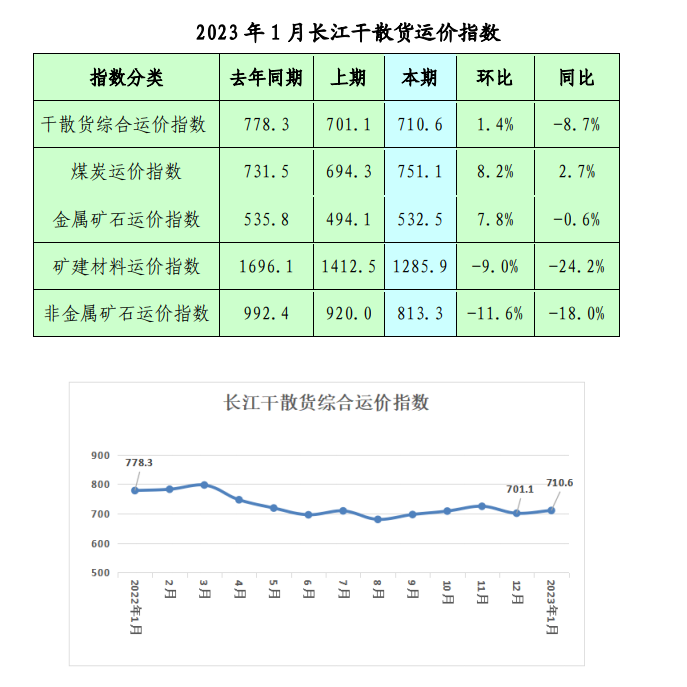 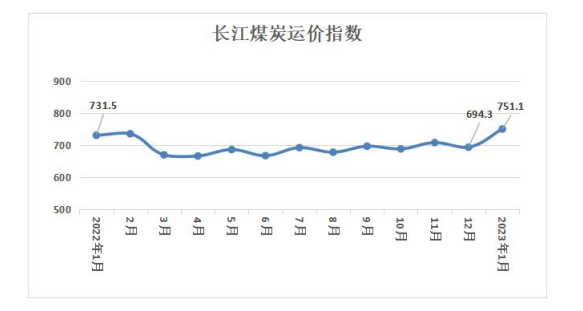 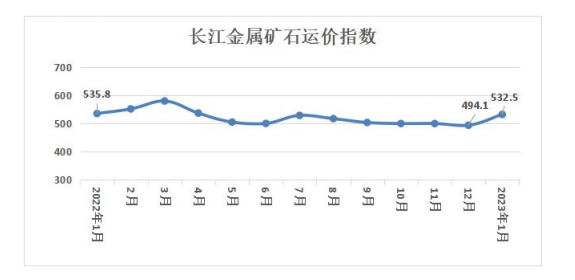 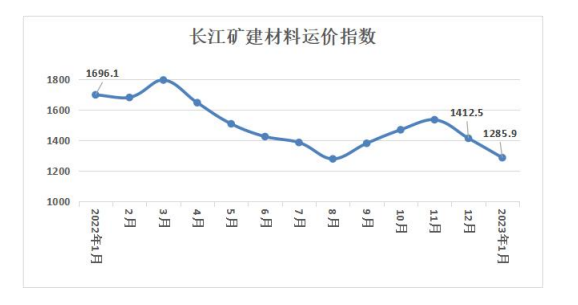 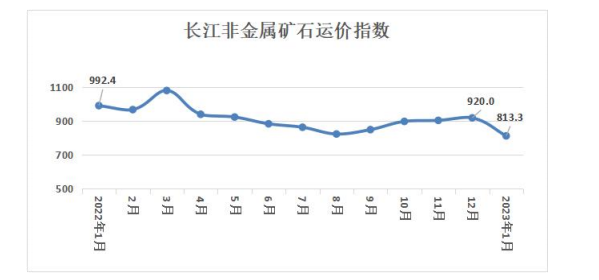 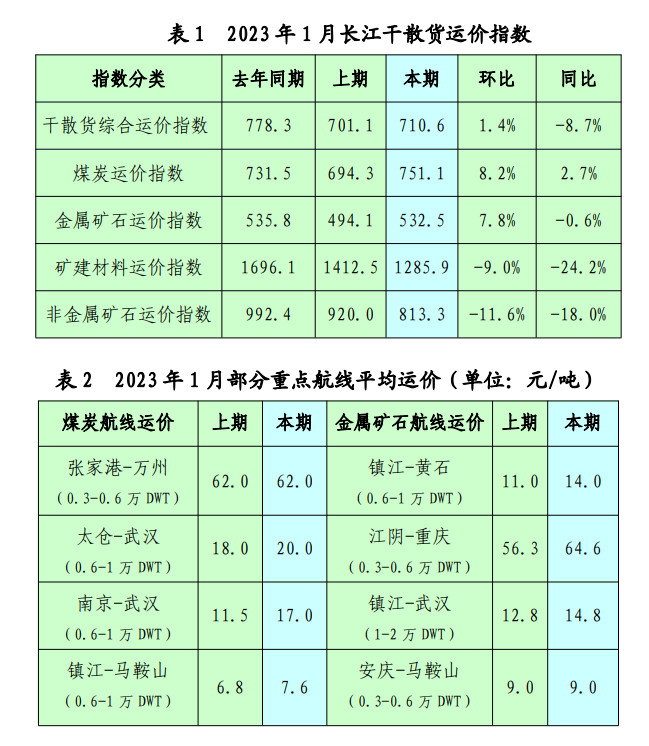 2023年1月长江集装箱综合运价指数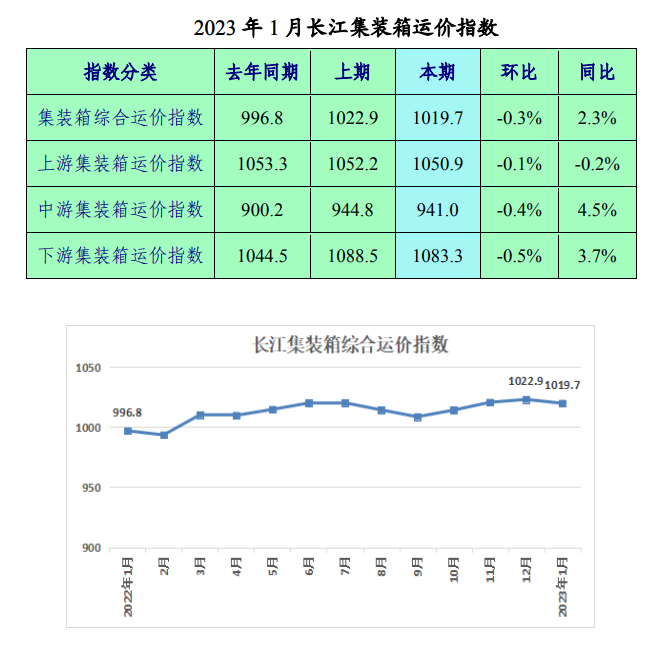 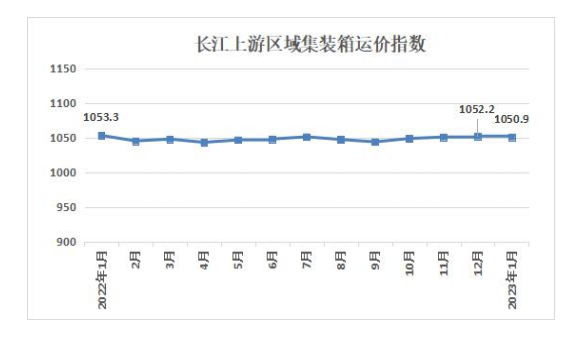 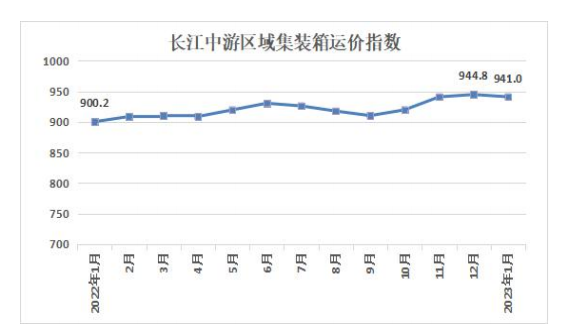 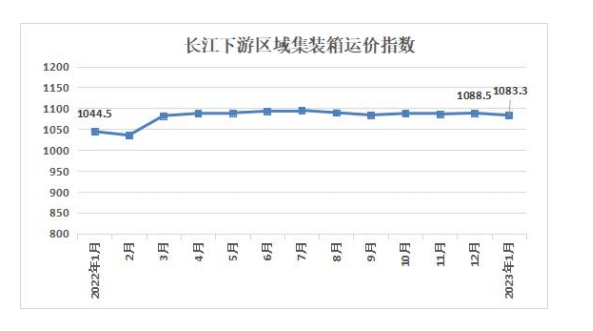 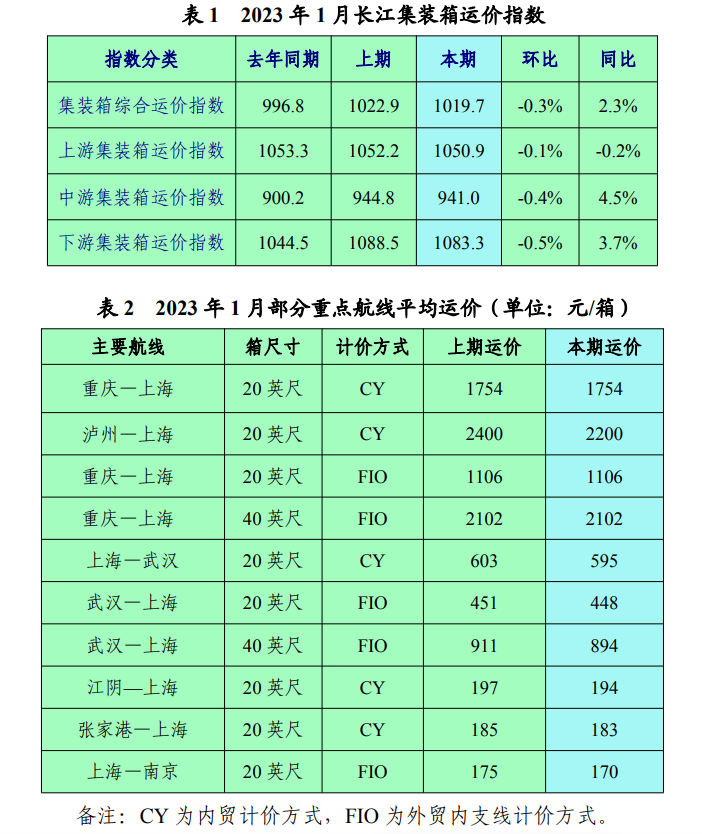 